СПЕЦИФИКАЦИЈА ПОНУДЕ ЗА УСЛУГУ КОНЗЕРВАЦИЈЕ ТЕКСТИЛНИХ ПРЕДМЕТА ИЗ ЗАВИЧАЈНОГ МУЗЕЈА ПАРАЋИНИнвентарни број и сликаПроцена стања предметаВрста конзерваторског третманаИзносКуварица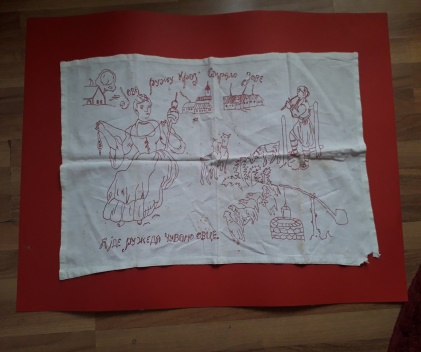 -Присуство нечистоћа-Хемијска оштећења на лицу-Механичка оштећења на лицу -Деградација конца на везу---механичко чишћење предмета-мокри третманчишћења предмета-исправљање набора- конзервација оштећења на лицу прошивним и конзерваторским бодом на одговарајућој подлози- конзервација оштећенја у виду рупа потплаћивањем -консолидација веза-израда навлаке одпамучног платна-снимање и израдапрепорука за чување иизлагање предметаКуварица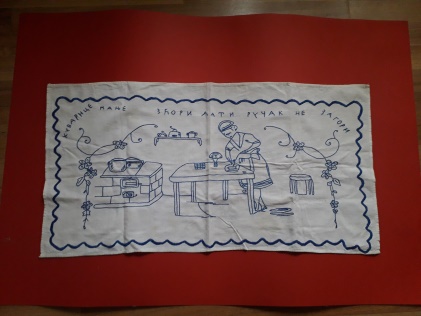 -Присуство нечистоћа-Хемијска оштећења на лицу -Механичка оштећења на лицу -Деградација конца --механичко чишћење-мокри третманчишћења предмета-исправљање набора- конзервација оштећења на лицу  прошивним и конзерваторским бодом на одговарајућој подлози -консолидација веза-израда навлаке одпамучног платна-снимање и израдапрепорука за чување иизлагање предметаКуварица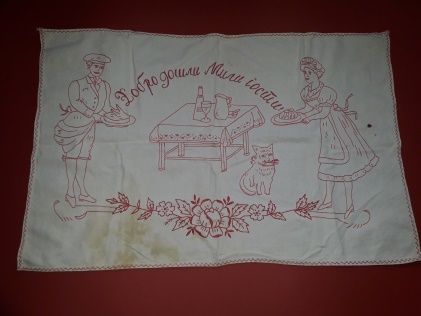 -Присуство нечистоћа-Хемијска оштећења на лицу -Механичка оштећења на лицу -Деградација конца на везу--механичко чишћење-мокри третманчишћења предмета-исправљање набора-конзервација оштећења на лицу и прошивним и конзерваторским бодом на одговарајућој подлози-израда навлаке одпамучног платна -консолидација веза-снимање и израдапрепорука за чување иизлагање предметаКуварица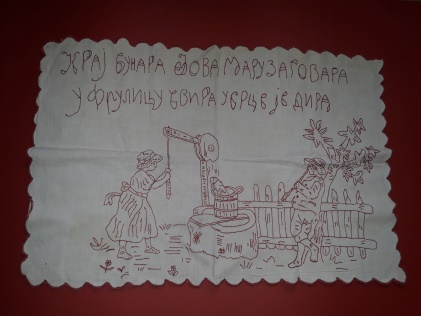 -Присуство нечистоћа-Хемијска оштећења на лицу -Механичка оштећења на лицу -Деградација конца-механичко чишћење-мокри третманчишћења предмета-исправљање набора-конзервација оштећења на лицу и прошивним и конзерваторским бодом на одговарајућој подлози-консолидација веза-израда навлаке одпамучног платна-снимање и израдапрепорука за чување иизлагање предметаКуварица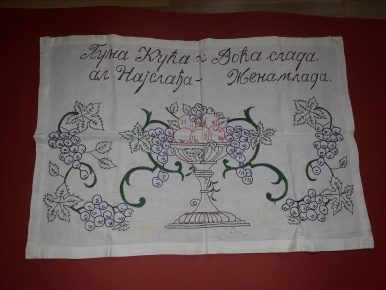 -Присуство нечистоћа-Хемијска оштећења на лицу -Механичка оштећења на лицу -Деградација конца-исправљање набора-конзервација механичко чишћење-мокри третманчишћења предмета-Консолидација оштећења на лицу прошивним и конзерваторским бодом на одговарајућој подлози-Консолидација веза свиленим концем-израда навлаке одпамучног платна-снимање и израдапрепорука за чување иизлагање предметаКуварица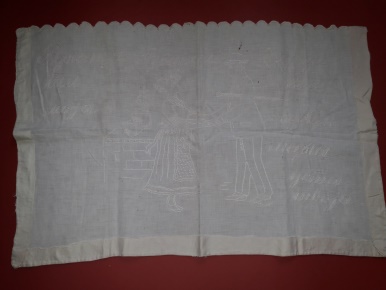 -Присуство нечистоћа-Хемијска оштећења на лицу-Механичка оштећења на лицу -Деградација концамеханичко чишћење-мокри третманчишћења предмета-исправљање набора-конзервација оштећења на лицу прошивним и конзерваторским бодом на одговарајућој подлози-консолидација веза-израда навлаке одпамучног платна-снимање и израдапрепорука за чување иизлагање предметаКуварица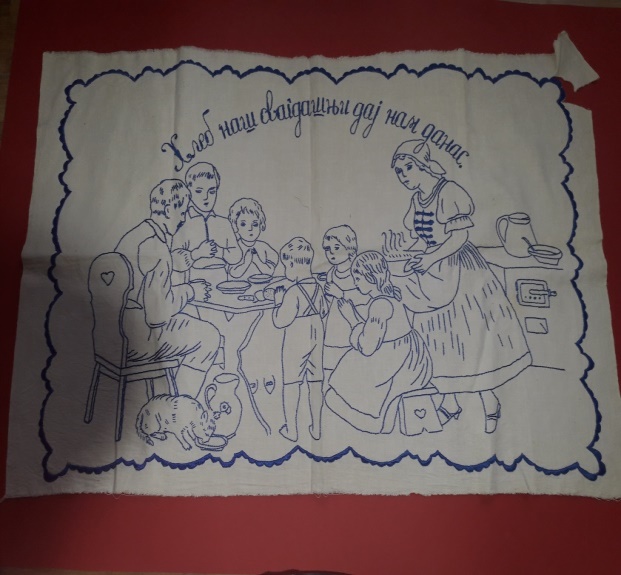 -Присуство нечистоћа-Хемијска оштећења на лицу -Механичка оштећења на лицу -Деградација концамеханичко чишћење-мокри третманчишћења предмета-исправљање набора-конзервација оштећења на лицу прошивним и конзерваторским бодом на одговарајућој подлози -консолидација веза-израда навлаке одпамучног платна-снимање и израдапрепорука за чување иизлагање предметаКуварица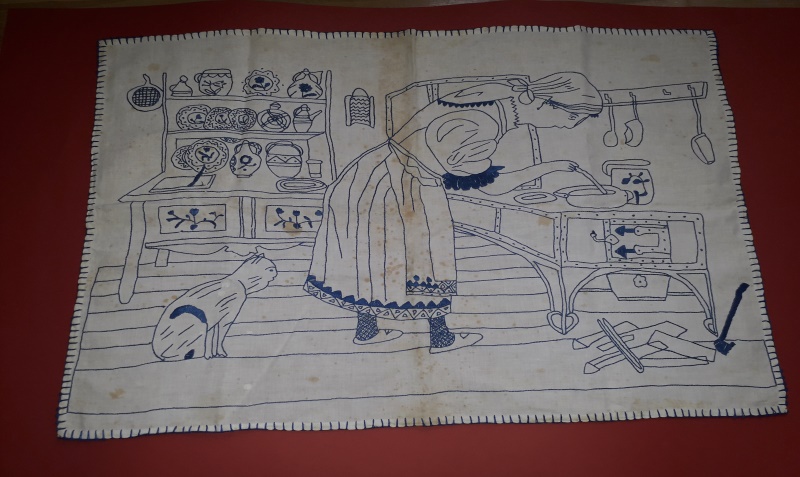 -Присуство нечистоћа-Хемијска оштећења на лицу -Механичка оштећења на лицу -Деградација конца-механичко чишћење-мокри третманчишћења предмета-исправљање набора-конзервација оштећења на лицу прошивним и конзерваторским бодом на одговарајућој подлози-консолидација веза-израда навлаке одпамучног платна-снимање и израдапрепорука за чување иизлагање предметаКуварица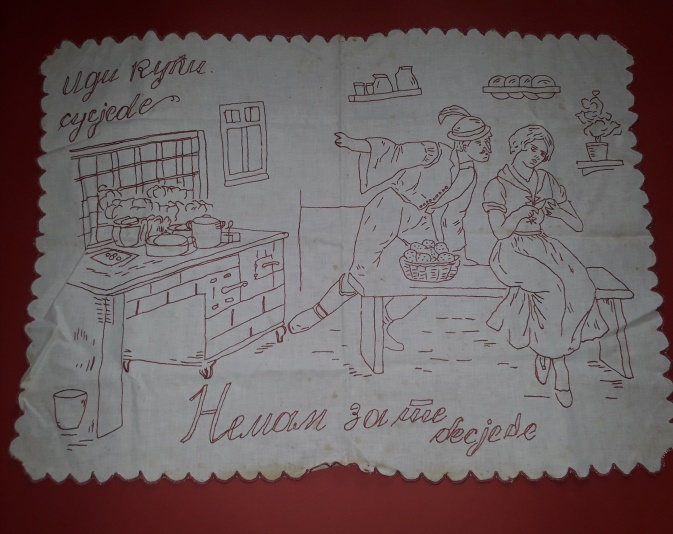 -Присуство нечистоћа-Хемијска оштећења на лицу -Механичка оштећења на лицу -Деградација конца-механичко чишћење-мокри третманчишћења предмета-исправљање набора-конзервација оштећења на лицу прошивним и конзерваторским бодом на одговарајућој подлози- консолидација веза-израда навлаке одпамучног платна-снимање и израдапрепорука за чување иизлагање предметаКуварица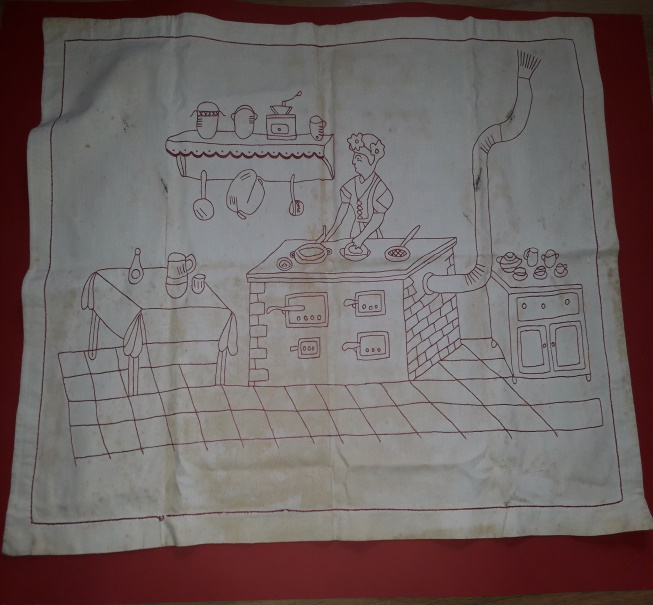 -Присуство нечистоћа-Хемијска оштећења на лицу -Механичка оштећења на лицу -Деградација конца-механичко чишћење-мокри третманчишћења предмета-исправљање набора-конзервација оштећења на лицу и прошивним и конзерваторским бодом на одговарајућој подлози- консолидација веза-израда навлаке одпамучног платна-снимање и израдапрепорука за чување иизлагање предметаКуварица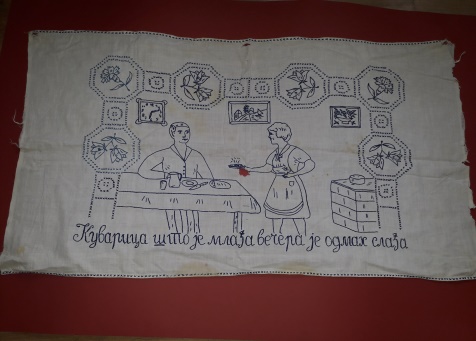  -Присуство нечистоћа-Хемијска оштећења на лицу -Механичка оштећења на лицу -Деградација конца-механичко чишћење-мокри третманчишћења предмета-исправљање набора-конзервација оштећења на лицу прошивним и конзерваторским бодом на одговарајућој подлози- консолидација веза-израда навлаке одпамучног платна-снимање и израдапрепорука за чување иизлагање предметаДржач за чешаљ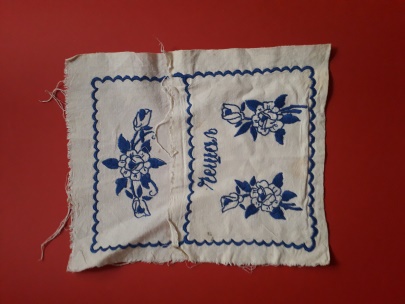 Присуство нечистоћа-Хемијска оштећења на лицу -Механичка оштећења на лицу -Деградација конца-механичко чишћење-мокри третманчишћења предмета-исправљање набора-конзервација оштећења на лицу и прошивним и конзерваторским бодом на одговарајућој подлози- консолидација веза-израда навлаке одпамучног платна-снимање и израдапрепорука за чување иизлагање предметаДржач за чешаљ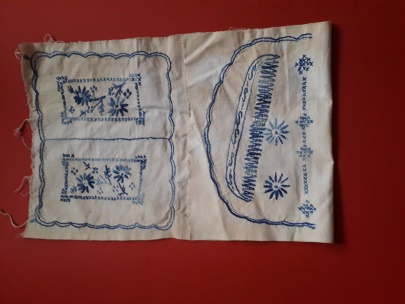 Присуство нечистоћа-Хемијска оштећења на лицу -Механичка оштећења на лицу -Деградација конца-механичко чишћење-мокри третманчишћења предмета-исправљање набора-конзервација оштећења на лицу и прошивним и конзерваторским бодом на одговарајућој подлози- консолидација веза-израда навлаке одпамучног платна-снимање и израдапрепорука за чување иизлагање предметаДржач за чешаљ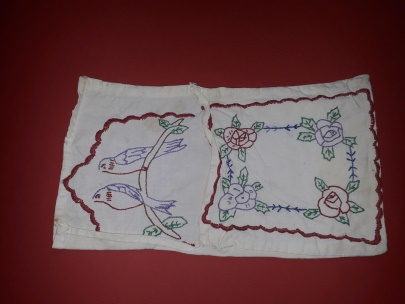 Присуство нечистоћа-Хемијска оштећења на лицу -Механичка оштећења на лицу -Деградација конца-механичко чишћење-мокри третманчишћења предмета-исправљање набора-конзервација оштећења на лицу и прошивним и конзерваторским бодом на одговарајућој подлози- консолидација веза-израда навлаке одпамучног платна-снимање и израдапрепорука за чување иизлагање предметаУкрас за сто (предмет из сталне поставке)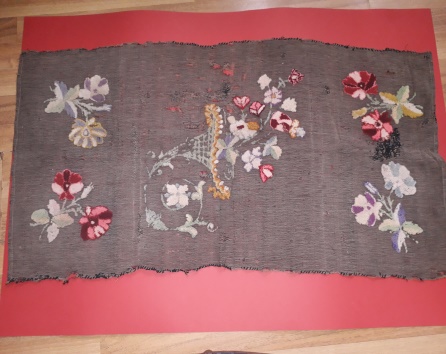 Присуство нечистоћа-Хемијска оштећења на лицу -Механичка оштећења на лицу -Деградација конца-механичко чишћење-мокри третманчишћења предмета-исправљање набора-конзервација оштећења на лицу и прошивним и конзерваторским бодом на одговарајућој подлози- консолидација веза-израда навлаке одпамучног платна-снимање и израдапрепорука за чување иизлагање предметаУкрас за сто (предмет из сталне поставке)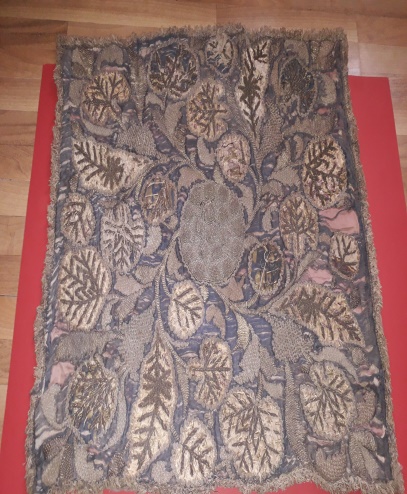 Присуство нечистоћа-Хемијска оштећења на лицу -Механичка оштећења на лицу -Деградација конца-Корозија и оштећења на златовезу- Оштећење украсне опшивне траке-механичко чишћење-мокри третманчишћења предмета-исправљање набора-конзервација оштећења на лицу и прошивним и конзерваторским бодом на одговарајућој подлози-чишћење златовеза и његова консолидација - консолидација веза-косолидација украсне траке-израда навлаке одпамучног платна-снимање и израдапрепорука за чување иизлагање предметаЛибаде (предмет из сталне поставке)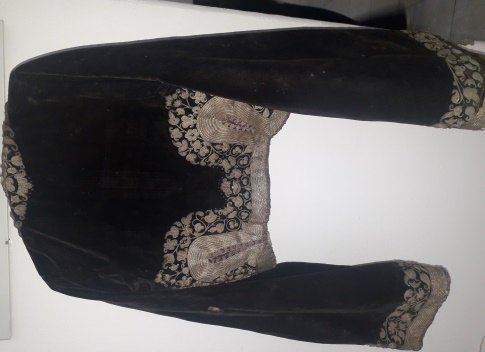 Присуство нечистоћа-Хемијска оштећења на лицу -Механичка оштећења на лицу и подстави-Деградација конца-Корозија и оштећења на златовезу- Оштећење украсне опшивне траке- Поцепотине на рукаву и на дужини рукава- Рупе настале дејством глодара -механичко чишћење-мокри третманчишћења предмета-исправљање набора-конзервација оштећења на лицу и прошивним и конзерваторским бодом на одговарајућој подлози-чишћење златовеза и његова консолидација - консолидација веза-косолидација украсне траке-израда навлаке одпамучног платна-снимање и израдапрепорука за чување иизлагање предметаЛибаде (предмет из сталне поставке)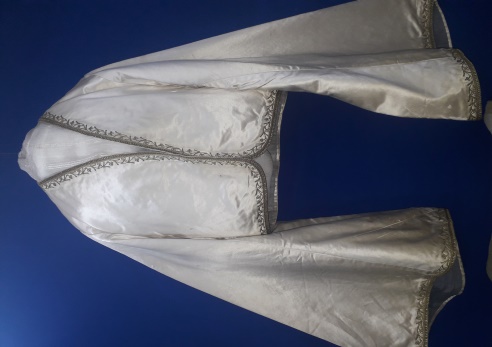 Присуство нечистоћа-Хемијска оштећења на лицу -Механичка оштећења на лицу и подстави-Деградација конца-Корозија и оштећења на златовезу- Оштећење украсне опшивне траке-механичко чишћење-мокри третманчишћења предмета-исправљање набора-конзервација оштећења на лицу и прошивним и конзерваторским бодом на одговарајућој подлози-чишћење златовеза и његова консолидација - консолидација веза-косолидација украсне траке-израда навлаке одпамучног платна-снимање и израдапрепорука за чување иизлагање предметаУкрас за сто (предмет из сталне поставке)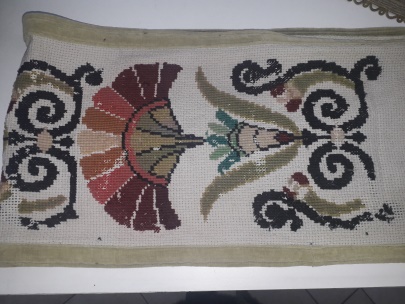 Присуство нечистоћа-Хемијска оштећења на лицу -Механичка оштећења на лицу -Деградација конца-механичко чишћење-мокри третманчишћења предмета-исправљање набора-конзервација оштећења на лицу и прошивним и конзерваторским бодом на одговарајућој подлози- консолидација веза-израда навлаке одпамучног платна-снимање и израдапрепорука за чување иизлагање предметаУкрас за сто (предмет из сталне поставке)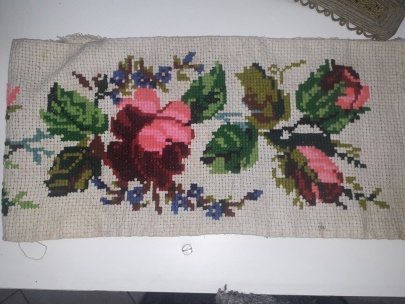 Присуство нечистоћа-Хемијска оштећења на лицу -Механичка оштећења на лицу -Деградација конца-механичко чишћење-мокри третманчишћења предмета-исправљање набора-конзервација оштећења на лицу и прошивним и конзерваторским бодом на одговарајућој подлози- консолидација веза-израда навлаке одпамучног платна-снимање и израдапрепорука за чување иизлагање предмета